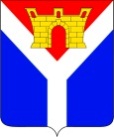 АДМИНИСТРАЦИЯ УСТЬ-ЛАБИНСКОГО ГОРОДСКОГО ПОСЕЛЕНИЯУСТЬ-ЛАБИНСКОГО РАЙОНАПОСТАНОВЛЕНИЕот 26.08.2019                                                                                                      № 661город Усть-ЛабинскОб утверждении Порядка определения юридического лица, индивидуального предпринимателя, участников договора простого товарищества, которым свидетельство об осуществлении перевозок 
по муниципальному маршруту регулярных перевозок и карты соответствующего маршрута регулярных перевозок выдаются 
без проведения открытого конкурсаВ соответствии с Федеральным законом от 06.10.2003 №131-ФЗ 
«Об общих принципах организации местного самоуправления в Российской Федерации», Федеральным законом от 26 июля 2006 г. N 135-ФЗ «О защите конкуренции», Федеральным законом от 13.07.2015 № 220-ФЗ «Об организации регулярных перевозок пассажиров и багажа автомобильным транспортом 
и городским наземным электрическим транспортом в Российской Федерации 
и о внесении изменений в отдельные законодательные акты Российской Федерации», в целях обеспечения транспортного обслуживания населения 
на муниципальных маршрутах регулярных перевозок в границах городского поселения, п о с т а н о в л я ю:1. Утвердить прилагаемый Порядок определения юридического лица, индивидуального предпринимателя, участников договора простого товарищества, которым свидетельство об осуществлении перевозок 
по муниципальному маршруту регулярных перевозок и карты соответствующего маршрута регулярных перевозок выдаются без проведения открытого конкурса (приложение).2. Отделу по общим и организационным вопросам администрации 
Усть-Лабинского городского поселения Усть-Лабинского района 
(Чухирь) обнародовать настоящее постановление путем размещения его 
на официальном сайте администрации Усть-Лабинского городского поселения Усть-Лабинского района в сети Интернет www.gorod-ust-labinsk.ru 
и на информационных стендах МБУК «Централизованная районная библиотека» МО Усть-Лабинский район.3. Контроль над выполнением настоящего постановления оставляю 
за собой.4. Постановление вступает в силу со дня его официального обнародования.Исполняющий обязанности главы Усть-Лабинского городского поселения Усть-Лабинского района                                                                      А.М. АбрамовПриложениеУТВЕРЖДЕНпостановлением администрации 
Усть-Лабинского городского поселения Усть-Лабинского района
26.08.2019 № 661ПОРЯДОКопределения юридического лица, индивидуального предпринимателя, участников договора простого товарищества, которым свидетельство 
об осуществлении перевозок по муниципальному маршруту регулярных перевозок и карты соответствующего маршрута регулярных перевозок выдаются без проведения открытого конкурса1. Настоящий Порядок определяет процедуру выдачи без проведения открытого конкурса свидетельства об осуществлении перевозок 
по муниципальному маршруту регулярных перевозок и карты соответствующего маршрута регулярных перевозок (далее - свидетельство 
и карты маршрута) юридическому лицу, индивидуальному предпринимателю или уполномоченному участнику договора простого товарищества для осуществления регулярных перевозок (далее - Порядок) по нерегулируемым тарифам автомобильным транспортом на территории Усть-Лабинского городского поселения Усть-Лабинского района (далее - городского поселения).2. Понятия, используемые в настоящем Порядке, применяются 
в значениях, указанных в Федеральном законе от 08.11.2007 N 259-ФЗ «Устав автомобильного транспорта и городского наземного электрического транспорта», Федеральном законе от 13.06.2015 N 220-ФЗ «Об организации регулярных перевозок пассажиров и багажа автомобильным транспортом 
и городским наземным электрическим транспортом в Российской Федерации 
и о внесении изменений в отдельные законодательные акты Российской Федерации», иных нормативных правовых актах Российской Федерации.3. Уполномоченным органом местного самоуправления по выдаче свидетельств и карт маршрута без проведения открытого конкурса является администрация Усть-Лабинского городского поселения Усть-Лабинского района (далее - уполномоченный орган), на который возложены функции транспортного обслуживания населения в границах городского поселения.4. Свидетельство и карты маршрута выдаются без проведения открытого конкурса в случае:а) признания открытого конкурса несостоявшимся, если участник конкурса, которому предоставлено право на получение свидетельств 
об осуществлении перевозок по предусмотренным конкурсной документацией маршрутам регулярных перевозок, отказался от права на получение хотя бы одного из свидетельств об осуществлении перевозок по данному маршруту или не смог подтвердить наличие у него транспортных средств, предусмотренных его заявкой на участие в открытом конкурсе, и до начала осуществления регулярных перевозок в соответствии с новым свидетельством, выданным по результатам проведения открытого конкурса. Выдача свидетельства и карты маршрута победителю конкурса, признанного несостоявшимся, не допускается;б) вступления в законную силу решения суда об аннулировании лицензии, имеющейся у юридического лица, индивидуального предпринимателя или хотя бы одного из участников договора простого товарищества, которым выдано свидетельство;в) вступления в законную силу решения суда о прекращении действия свидетельства на маршрут и до начала осуществления регулярных перевозок 
в соответствии с новым свидетельством по соответствующему маршруту, выданным по результатам проведения открытого конкурса;г) принятие уполномоченным органом местного самоуправления решения о прекращении действия свидетельства об осуществлении перевозок 
по муниципальному маршруту регулярных перевозок в связи с невыполнением по соответствующему маршруту в отсутствие чрезвычайной ситуации ни одного рейса, предусмотренного расписанием, в течение более чем трех дней подряд;д) обеспечение транспортного обслуживания населения по маршруту регулярных перевозок в условиях чрезвычайной ситуации.5. Не позднее одного рабочего дня со дня наступления обстоятельств, предусмотренных пунктом 4 настоящего Порядка, уполномоченный орган размещает на официальном сайте администрации городского поселения 
в информационно-коммуникационной сети Интернет https://gorod-ust-labinsk.ru (далее - сеть Интернет) предложение о намерении выдать свидетельство 
и карты маршрута без проведения открытого конкурса (далее - предложение).6. В предложении указываются:а) регистрационный номер муниципального маршрута в реестре муниципальных маршрутов;б) номер муниципального маршрута в реестре муниципальных маршрутов;в) наименование муниципального маршрута;г) протяженность муниципального маршрута;д) наименование промежуточных остановочных пунктов;е) наименование улиц автомобильных дорог, по которым проходит маршрут;ж) сведения о виде, классе, экологическом классе, вместимости транспортных средств (далее - ТС);з) максимальное количество ТС, каждого класса, которое допускается использовать для перевозок по маршруту регулярных перевозок;и) вид регулярных перевозок;к) порядок посадки и высадки пассажиров;л) дата и время начала приема заявления о согласии получить свидетельство на маршрут с приложением документов, подтверждающих соответствие условиям привлечения перевозчика к выполнению регулярных перевозок по муниципальному маршруту по нерегулируемым тарифам без проведения открытого конкурса (далее - заявление);м) дата и время окончания приема заявлений;н) почтовый адрес приема заявлений.7. Юридическое лицо, индивидуальный предприниматель 
или уполномоченный участник договора простого товарищества (далее - претендент), заинтересованный в получении свидетельства и карты маршрута, направляет в уполномоченный орган заявление в письменной форме, согласно приложению 1 к настоящему Порядку о согласии осуществлять перевозки 
в соответствии с предложением.8. К заявлению прилагаются следующие документы:а) копии учредительных документов (для юридических лиц);б) копия лицензии на осуществление перевозок пассажиров автомобильным транспортом, оборудованным для перевозок более 8 человек;в) копия договора простого товарищества (для участников договора простого товарищества);г) перечень транспортных средств, которые планируется задействовать при осуществлении перевозок на маршруте регулярных перевозок (далее - перечень), по форме согласно приложению 2 к настоящему Порядку;д) копии паспортов транспортных средств и свидетельств о регистрации транспортных средств, указанных в перечне;е) копии документов, подтверждающих наличие на праве собственности или на ином законном основании транспортных средств, указанных в перечне;ж) копия диагностической карты, содержащей сведения о соответствии транспортного средства обязательным требованиям безопасности транспортных средств, на каждое транспортное средство, указанное в перечне, за исключением транспортных средств, подлежащих техническому осмотру 
в сроки, исчисляющиеся со дня проведения первого технического осмотра, который проводится до заключения договора обязательного страхования гражданской ответственности владельцев транспортных средств в году, следующем за годом выпуска транспортных средств, указанных в пункте 1 части 1 статьи 15 Федерального закона от 01.07.2011 N 170-ФЗ «О техническом осмотре транспортных средств и о внесении изменений в отдельные законодательные акты Российской Федерации»Документы, предусмотренные подпунктами «а», «б» настоящего пункта, предоставляются в отношении каждого участника договора простого товарищества.Заявление и прилагаемые к нему документы должны быть пронумерованы, прошиты и скреплены подписью либо подписью и печатью (для юридических лиц) заявителя или иным лицом, имеющим право действовать от его имени.9. Заявление с прилагаемыми к нему документами регистрируется должностным лицом уполномоченного органа в момент его поступления 
в журнале регистрации заявлений о выдаче свидетельства и карты маршрута без проведения открытого конкурса (далее - журнал регистрации) с указанием порядкового номера, даты и времени (часы, минуты) их поступления.В случае если заявление подается представителем претендента, предъявляется документ, подтверждающий полномочия лица действовать 
от имени заявителя.10. Заявление претендента рассматриваются по очереди их поступления, начиная с первого, в течение одного рабочего дня со дня их регистрации. При рассмотрении заявления уполномоченный орган проверяет претендента 
и представленные им документы на предмет соответствия пунктам 6, 8 настоящего Порядка.11. Свидетельство и карты маршрута выдаются один раз на срок, который не может превышать сто восемьдесят дней, а в случае, если таким обстоятельством явилось приостановление действия ранее выданного свидетельства об осуществлении перевозок по данному маршруту, на срок приостановления действия указанного свидетельства.12. Основаниями для отказа в выдаче свидетельства и карты маршрута без проведения открытого конкурса являются:а) несоблюдение претендентом условий выполнения регулярных перевозок, указанных в пункте 6 настоящего Порядка;б) непредставление или представление неполного комплекта документов, указанных в пункте 8 настоящего Порядка;в) наличие в заявлении или в представленных претендентом документах сведений, содержащих противоречивые или недостоверные данные.13. Решение о выдаче свидетельства и карты маршрута без проведения открытого конкурса либо об отказе в их выдаче оформляется в виде уведомления.14. Свидетельство и карты маршрута без проведения открытого конкурса выдаются претенденту, чье заявление зарегистрировано раньше других 
в журнале регистрации при отсутствии оснований для отказа в выдаче свидетельства и карты маршрута, предусмотренных в пункте 12 настоящего Порядка.Уведомление о выдаче претенденту свидетельства и карты маршрута без проведения открытого конкурса размещается уполномоченным органом 
на официальном сайте в сети Интернет не позднее рабочего дня, следующего 
за днем регистрации заявления.При выявлении оснований для отказа в выдаче свидетельства и карты маршрута, предусмотренных в пункте 12 настоящего Порядка, уполномоченный орган направляет претенденту в течение трех рабочих дней уведомление об отказе в выдаче свидетельства и карт маршрута с указанием причин отказа.15. Если претендент, указанный в абзаце первом пункта 14 настоящего Порядка, в течение трех рабочих дней с даты размещения о нем информации уполномоченным органом на официальном сайте сети Интернет отказывается или уклоняется от получения свидетельства и карты маршрута, 
то уполномоченный орган выдает свидетельство и карты маршрута без проведения конкурса претенденту, заявление которое поступило следующим согласно журналу регистрации заявок.16. Уполномоченный орган не позднее двух рабочих дней со дня выдачи свидетельства и карты маршрута без проведения открытого конкурса подготавливает проект распоряжения администрации городского поселения для внесения сведений, предусмотренных статьей 26 Федеральным законом 
от 13.07.2015 № 220-ФЗ «Об организации регулярных перевозок пассажиров 
и багажа автомобильным транспортом и городским наземным электрическим транспортом в Российской Федерации и о внесении изменений в отдельные законодательные акты Российской Федерации», в Реестр муниципальных маршрутов регулярных перевозок в городского поселения.17. В случае если единственный претендент признан уклонившимся 
от получения свидетельства и карты маршрута, а также в случае если по всем заявлениям принято решение об отказе в выдаче свидетельства и карты маршрута, уполномоченный орган в течение трех рабочих дней, следующих 
за днем установления одного из указанных фактов, повторно размещает предложение на официальном сайте сети Интернет в соответствии с настоящим Порядком.18. Юридическое лицо, индивидуальный предприниматель, участники договора простого товарищества, которым свидетельство и карты маршрута выданы без проведения открытого конкурса, обязаны приступить 
к осуществлению регулярных перевозок не позднее дня, следующего за днем получения ими свидетельства и карты маршрута.Исполняющий обязанности главы Усть-Лабинского городского поселения Усть-Лабинского района                                                                      А.М. АбрамовПриложение №1 к Порядку определения юридического лица, индивидуального предпринимателя, участников договора простого товарищества, которым свидетельство об осуществлении перевозок по муниципальному маршруту регулярных перевозки карты соответствующего маршрута выдаются без проведения открытого конкурсаГлаве Усть-Лабинского городского поселения Усть-Лабинского районаЗаявлениео выдаче свидетельства об осуществлении перевозок и карт маршрута регулярных перевозок без проведения открытого конкурса
______________________________________________________________________________________________________________________________________________________(наименование, место нахождения (для юридических лиц), фамилия, имя и, если имеется, отчество, место жительства (для индивидуальных предпринимателей), идентификационный номер налогоплательщика, который осуществляет перевозки по маршруту регулярных перевозок (сведения указываются в отношении каждого участника договора простого товарищества), телефон (факс), адрес электронной почты)в лице: _____________________________________________________________________________________________________________________________________________________(фамилия, имя, отчество уполномоченного лица, контактный телефон)просит выдать свидетельство об осуществлении перевозок по муниципальному маршруту регулярных перевозок на территории Усть-Лабинского городского поселения Усть-Лабинского района N________  _________________________________________________________________                                    (порядковый номер и наименование маршрута) и карты указанного маршрута регулярных перевозок без проведения открытого конкурса на право осуществления перевозок по маршруту регулярных перевозок.Настоящим заявлением подтверждаю, что в отношении ____________________________________________________________________________________________________________________________________________________________________________ (наименование юридического лица, фамилия, имя и, если имеется, отчество, индивидуальных предпринимателей, участников простого товарищества)не проводится процедура ликвидации (для юридического лица), отсутствует решение арбитражного суда о признании банкротом юридического лица или индивидуального предпринимателя и об открытии конкурсного производства, не приостановлено и не аннулировано действие имеющейся у юридического лица, индивидуального предпринимателя, хотя бы у одного из участников договора простого товарищества лицензии на осуществление перевозок пассажиров автомобильным транспортом, оборудованным для перевозок более 8 человек.Приложение: _______________________________________________________(перечень прилагаемых документов с указанием количества листов)_____________________________________  ________________________________(подпись, печать (для юридических лиц)         (фамилия, имя, отчество руководителяюридического лица, индивидуальногопредпринимателя, уполномоченногоучастника договора простого товарищества)
«____» ____________ 20 __ г.Приложение № 2к Порядку определения юридического лица, индивидуального предпринимателя, участников договора простого товарищества, которым свидетельство об осуществлении перевозок по муниципальному маршруту регулярных перевозок и карты соответствующего маршрута выдаются без проведения открытого конкурсаПереченьтранспортных средств, которые планируется задействовать при осуществлении перевозок на маршрутерегулярных перевозок N _______
_______________________________________         ____________________________________________________(подпись, печать (для юридических лиц)    (фамилия, имя, отчество руководителя юридического лица,индивидуального предпринимателя, уполномоченного участникадоговора простого товарищества)«____» _____________ 20 __ г.N п/пВид, класс, категория ТСМарка транспортного средства, модель, государственный регистрационный номерПассажировместимостьПассажировместимостьДокумент, подтверждающий право пользования транспортным средствомГод выпускаЭкологический класс ТСХарактеристики транспортного средства, влияющие на качество перевозок (при наличии низкого пола, кондиционера, оборудования для перевозок пассажиров из числа инвалидов, электронного информационного табло, системы контроля температуры воздуха в салоне, системы безналичной оплаты проезда, оборудования для использования газомоторного топлива и иные характеристики)ОбщаяВ том числе мест для сидения123456789